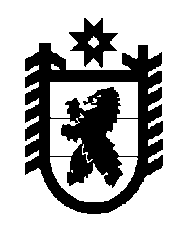 Российская Федерация Республика Карелия    РАСПОРЯЖЕНИЕГЛАВЫ РЕСПУБЛИКИ КАРЕЛИЯВнести в состав Комиссии по координации работы по противодействию коррупции в Республике Карелия (далее – Комиссия), утвержденный распоряжением Главы Республики Карелия от  15 октября 2015 года № 353-р  (Собрание законодательства Республики Карелия, 2015,  № 10, ст. 1947), с изменениями, внесенными распоряжениями Главы Республики Карелия от 16 декабря 2015 года № 445-р, от 1 февраля 
2016 года № 32-р, от 14 марта 2016 года № 80-р, следующие изменения:1) включить в состав Комиссии следующих лиц:Ахокас И.И. – Министр финансов Республики Карелия;Пшеницын А.Н. – заместитель Главы Республики Карелия;Сергеев Д.Н. – Министр внутренних дел по Республике Карелия (по согласованию);Соколова О.А. – Министр социальной защиты, труда и занятости Республики Карелия;2) указать новые  должности следующих лиц:Горшков Д.В. – начальник Управления Министерства юстиции Российской Федерации по Республике Карелия (по согласованию);Моисеев А.А. – Руководитель Администрации Главы Республики Карелия;Тельнов О.В. – Первый заместитель Главы Республики Карелия – Премьер-министр Правительства Республики Карелия, заместитель председателя Комиссии;Шахов В.С. – начальник управления Государственного контрольного комитета Республики Карелия, секретарь Комиссии;23) исключить из состава Комиссии Жураховскую Т.В., Кукушкина В.П., Максимова А.А., Муделя В.И., Сильченко Е.В., Скрыникова И.С.          Глава Республики  Карелия                                                               А.П. Худилайненг. Петрозаводск14 июля 2016 года№ 285-р